   Menu subject to change 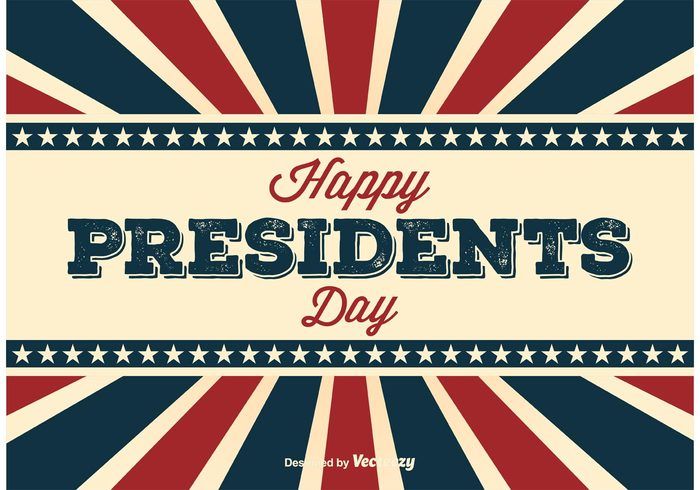 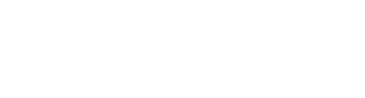 